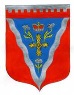 АдминистрацияРомашкинского сельского поселения Приозерского муниципального района Ленинградской областиП О С Т А Н О В Л Е Н И Еот 07 августа 2024 года                                                                                                     №   275                    Для обеспечения условий осуществления предвыборной агитации, в соответствии со статьями 53, 54 Федерального закона от 12 июня 2002 года №67-ФЗ «Об основных гарантиях избирательных прав и права на участие в референдуме граждан Российской Федерации», администрация Ромашкинского сельского поселения Приозерского муниципального района Ленинградской области ПОСТАНОВЛЯЕТ:Утвердить перечень помещений, пригодных для проведения публичных мероприятий в форме собраний и находящихся в муниципальной собственности, для проведения встреч зарегистрированных кандидатов, их доверенных лиц, политических партий, выдвинувших зарегистрированных кандидатов, с избирателями (Приложение1)Установить время, на которое помещения, пригодные для проведения агитационных публичных мероприятий в форме собраний и находящихся в муниципальной собственности, предоставляются по заявкам зарегистрированных кандидатов, политических партий, выдвинувших зарегистрированных кандидатов, собственниками, владельцами этих помещений для встреч с избирателями не более двух часов в установленном режиме работы учреждений, в ведении которых находятся помещения.Определить    специальные    места   для   размещения     агитационных печатных материалов (Приложение2)В случаях, не предусмотренных пунктом 3 данного постановления, печатные предвыборные агитационные материалы могут вывешиваться (расклеиваться, размещаться) в помещениях, на зданиях, сооружениях и иных объектах только при наличии письменного согласия собственников, владельцев (договора с собственниками, владельцами) указанных объектов и на их условиях.Запрещается       вывешивать     (расклеивать,   размещать)       печатные предвыборные агитационные материалы на памятниках, обелисках, зданиях, сооружениях и в помещениях, имеющих историческую, культурную или архитектурную ценность, а также в зданиях, в которых размещены избирательные комиссии, помещения для голосования, и на расстоянии менее 50 (пятидесяти метров) от входа в них.Разместить данное постановление на официальном сайте администрации Ромашкинского сельского поселения www/Ромашкинское.рф  Контроль за исполнением настоящего постановления оставляю за собой. Глава администрации                                                             С.В.Танков ПЕРЕЧЕНЬпомещений,  пригодных для проведения публичных мероприятий, проводимых в форме собраний и находящихся в муниципальной собственности, для проведения встреч зарегистрированных кандидатов, их доверенных лиц, политических партий, выдвинувших зарегистрированных кандидатов, с избирателямиМеста расположенияагитационных печатных материаловп. Ромашки: - информационный стенд у здания магазина «Пятёрочка»,п. Понтонное: 	- информационный стенд у дома№ 6 по ул. Молодёжная,п. Новая Деревня: - информационный стенд у здания ул. Сосновая, п. Саперное :- информационный стенд по ул. Школьной у здания почты,- информационный стенд у магазина «Верный»,- информационный стенд у д. № 9 по ул. Школьная, -информационные стенды у остановочных павильонов,- информационный стенд у здания магазина «Теремок»п. Суходолье :-информационный стенд у магазина ИП Каретников,- информационный стенд у аптеки по ул. Центральная, д. 7,п. Лососево	:- информационный стенд на ул. Счастливая,п. Шумилово:- информационный стенд на ул. Нижняя Ключевая,- информационный стенд на ул. Круговая.«О предоставлении помещений для проведения встреч с избирателями и мест расположения агитационных печатных материалов  в период проведения   выборов депутатов Совета депутатов  Ромашкинского сельского поселения Приозерского муниципального района Ленинградской области»Приложение №1к постановлению администрации № 275 от 07.08.2024№ п/пПомещениеМестонахождение1.ДК пос. Ромашки МКУК «Ромашкинское клубное объединение»188743, Ленинградская область, Приозерский район, пос. Ромашки, ул. Новостроек д.112.ДК пос. Суходолье МКУК «Ромашкинское клубное объединение»188741, Ленинградская область, Приозерский район, пос. Суходолье, ул. Леншоссе д.143.Здание бывшей школы искусств188742, Ленинградская область, Приозерский район, пос. Саперное, ул. Типанова д.11Приложение № 2к постановлениюадминистрации № 275 от 07.08.2024